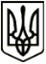 УкраїнаМЕНСЬКА МІСЬКА РАДАЧернігівська областьВИКОНАВЧИЙ КОМІТЕТ                                                 ПРОЄКТ РІШЕННЯ25 лютого 2021 року                            м. Мена 	             № ____  Про фінансовий план КНП «Менська міська лікарня» Менської міської ради на 2021 рікРозглянувши проєкт фінансового плану Комунального некомерційного підприємства «Менська міська лікарня» Менської міської ради на 2021 рік та заслухавши інформацію  генерального директора Комунального некомерційного підприємства «Менська міська лікарня» Менської міської ради Разнована Г.І. з даного питання, керуючись Законом України «Про місцеве самоврядування в Україні», стаття 27, пункт «а», підпункт 4, виконавчий комітет  Менської міської радиВИРІШИВ:1. Погодити фінансовий план Комунального некомерційного підприємства «Менська міська лікарня» Менської міської ради на 2021 рік згідно додатків 1, 2 до даного рішення (додаються).2. Генеральному директору КНП «Менська міська лікарня» Менської міської ради Разновану Г.І. забезпечити виконання фінансового плану  відповідно до Статуту.3. Контроль за виконанням рішення покласти на першого заступника міського голови Менської міської ради Неберу  О.Л. Міський голова 	Г.А. Примаков